О проведении курсовповышения квалификациидля координаторов и педагогов дошкольного образования, учителей начальных классов инновационных методических площадок и республиканских опорных центров проекта «Одаренный ребенок» Уважаемые руководители!АНО ДПО «Академия детства им. Т.С. Комаровой» совместно с ГАУ ДО РС (Я) «Малая академия наук РС (Я)» и АНО ДПО «Международная педагогическая академия дошкольного образования» (МПАДО, г. Москва), при поддержке Министерства образования и науки РС (Я) организуют для координаторов и педагогов дошкольного образования, учителей начальных классов инновационных методических площадок и республиканских опорных центров проекта «Одаренный ребенок» курсы повышения квалификации. Тема курсов ПК «Тьютор проекта «Одаренный ребенок» (72 часа)Дата проведения: с 15 февраля по 20 февраля 2021 г.Форма обучения – заочная, с применением дистанционных образовательныхтехнологий.Режим обучения: доступ к образовательной платформе МПАДО круглосуточно при соблюдении установленных сроков обучения, очные лекции.Трудоемкость программы – 72 академ. часа.При проведении курсов ПК применяются различные образовательные технологии, в том числе дистанционные образовательные технологии, электронное обучение. Лектор курсов ПК: Комарова Ирина Ильинична, кандидат исторических наук, проректор по науке МПАДО, ведущий научный сотрудник Совета по изучению производительных сил при Президиуме РАН и Минэкономразвития России.Образовательная деятельность слушателей при освоении программы предусматривает следующие виды учебных занятий: лекционные и практические занятия, работа с теоретическим материалом, нормативной документацией и итоговое тестирование, направленных на совершенствование компетенции в области осуществления психолого-педагогического сопровождения и развития одаренности детей дошкольного возраста. Освоение программы повышения квалификации завершается итоговой аттестацией слушателей в форме зачета в тестовом виде Google ФормыЦель курса — совершенствование профессиональных компетенций в области осуществления психолого-педагогического сопровождения и развития одаренности детей дошкольного возраста.Задачи:1. Расширить и структурировать у педагогов знания педагогики и психологии одаренности.2. Способствовать овладению педагогами методиками по работе с детской одаренностью и знаниями об опыте мониторинга развития одаренности у детей дошкольного и младшего школьного возраста. Приобретаемые компетенции:1	Способность осуществлять обучение, воспитание и развитие с учетом социальных, возрастных, психофизических и индивидуальных особенностей, в том числе особых образовательных потребностей обучающихся.2	Способность использовать современные методы и технологии обучения и диагностики.3	Готовность к взаимодействию с участниками образовательного процесса.4	Способность организовать мониторинг развития одаренности детей дошкольного возраста.Планируемые результаты обученияЗнать:	Теорию и методологические основы работы с детской одаренностью в России и за рубежом:•	История  •	Теории одаренности •	 «одаренность» — «талант» — «способности»•	Современные практикиИстория проекта «Одаренный ребенок».Формирование инфраструктуры детской одаренности:•	Внешнее и внутреннее пространство ДОО и начальной школы •	Развивающая предметно пространственная среда•	Информационно-образовательная среда•	 Программы по одаренности.Организация работы с детской одаренностью:•	Распорядок дня•	Расписание и оптимальное сочетание различных форматов занятий с детьми•	Дополнительное образование•	Разновозрастное общение•	Взаимодействие с родителями•	Взаимодействие с сообществом. Уметь: Работать с Журналом детской одаренностиИспользовать в своей деятельности методику работы с журналом детской одаренности.Обрабатывать результаты мониторинга развития детской одаренности.Определять и управлять индивидуальным маршрутом ребенка.Формировать базу одаренных детей.Систематизировать полученные материалы по детской одаренности.Учитывать особенности организационной работы с детской одаренностью.Применять разнообразные формы и методы психолого-педагогического работы с детьми дошкольного и младшего школьного возраста.Трудовые функции, реализуемые после обучения:	1. Педагогическая деятельность по проектированию и реализации основных общеобразовательных программ.	2. Педагогическая деятельность по реализации программ дошкольного образования.3. Планируемые результаты обучения по программе соответствуют выполняемым трудовым действиям профессионального стандарта педагога.Примерный календарный график:Условные обозначения:Д – день обученияЛ – видео-лекции и очные лекцииПЗ - практические занятияПК -  промежуточный контрольИА – итоговая аттестацияВ – выходныеПо итогам обучения Вы получите:Удостоверение о повышении квалификации установленного образца в объеме 72 ак. часов от МПАДО (г. Москва)Стоимость обучения – 2500 (две тысячи пятьсот) рублей. Предоплата 100%. Оплата за обучение, регистрация производится на сайте МПАДО.Как зарегистрироваться и оплатить курсы ПК «Тьютор проекта «Одаренный ребенок»: Проходите по данной ссылке на сайт МПАДО https://mpado.ru/obuchenie/kpk/tyutor-proekta-odarennyy-rebenok-modul-1-20/ Ссылка сразу наведет вас на курсы ПК «Тьютор проекта «Одаренный ребенок».Здесь необходимо нажать на кнопку «подать заявку». (Не обращаем внимания на стоимость курсов 4800 рублей: по договоренности с Академией детства для слушателей из Якутии стоимость курсов ПК МПАДО – 2500 (две тысячи пятьсот рублей).После нажатия на кнопку «подать заявку» сразу высветится красная кнопка «В корзине» (значок «корзина» высвечивается в верхнем правом углу страницы сайта МПАДО).После нажатия кнопки «корзина» высветится кнопка «введите промокод». Введите промокод 15022021 (после введения данного промокода стоимость курсов ПК отобразится уже со скидкой для Якутии – сумма 2500 рублей). Скидка действует только до 10 февраля 2021 года.Далее, заполняя согласно инструкции на сайте общую информацию о слушателе, проходите регистрацию или как физическое или юридическое лицо. Как только подадите заявку, необходимо перейти в Личный кабинет, слева находите подраздел «Заявки и обучение», в центре окна высветится ваша заявка, далее прикрепляете весь пакет документов, нажав кнопку «Документы» и производите  оплату за обучение.Важная информация: Дополнительно дублируете заявки, которые принимаются на фирменном бланке вашей организации и сканированные квитанции оплаты на e-mail Priemzayavok18@mail.ru по следующей форме:Ожидайте подтверждение заявки ответным письмом в течение 2 рабочих дней. Заявки принимаются до 12 февраля 2021 года.По интересующим вопросам обращаться Степановой Ольге Николаевне, заместителю по учебно-методической работе АНО ДПО «Академия детства им. Т.С. Комаровой», к.т.: 89841067191 и методисту ГАУ ДО РС (Я) «Малая академия наук РС (Я)»  Альбине Ивановне Егоровой, к.т.: 89248783365Звонить строго в рабочее время.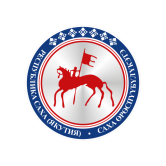 1-я неделя1-я неделя1-я неделя1-я неделя1-я неделя1-я неделя1-я неделя  1д2д3д4д5д6д7дЛПЗ/ПКЛЛ   ЛВВ2-я неделя2-я неделя2-я неделя2-я неделя2-я неделя2-я неделя2-я неделя  1д2д3д4д5д6д7дЛПЗ/ПКЛЛ   ЛВВ3-я неделя3-я неделя3-я неделя3-я неделя3-я неделя3-я неделя3-я неделя1д2д3д4д5д6д7дПЗ/ПКЛПЗ/ПКЛПЗ/ПКВВ4-я неделя4-я неделя4-я неделя4-я неделя4-я неделя4-я неделя4-я неделя  1д2д3д4д5д6д7дЛПЗ/ПКЛ/ПЗ/ПКЛПЗ/ПКВВ5-я неделя5-я неделя5-я неделя5-я неделя5-я неделя5-я неделя5-я неделя1д2д3д4д5д6д7дЛПЗ/ПКЛПЗ/ПКИАВВФИОДолжностьМесто работыНаселенный пункт, улус (район)Сотовый телефон,e-mail